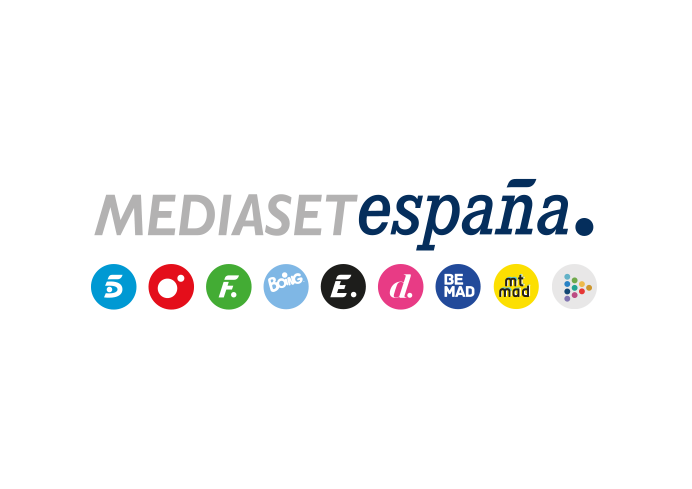 Madrid, 17 de agosto de 2021Turno para el ‘Yurimenú’ de Yurena, mañana en ‘Ven a cenar conmigo. Gourmet Edition’ A lo largo de la noche, Yurena lo dará todo cocinando, hablando de su vida y de sus pinitos en el cine, e incluso se atreverá a cantar un tema de la mismísima Rocío Jurado.‘Ven a cenar conmigo, Gourmet Edition’ tendrá como anfitriona en la entrega de mañana miércoles 18 de agosto en Telecinco (23:00h) a la polifacética, poliédrica y única Yurena. Antes conocida como Ámbar. Y antes conocida como Tamara. La cantante espera estar a la altura de las circunstancias y sorprender a sus invitados con su ‘Yurimenú’, una selección de platos de toda la vida pero con un toque personal.La cantante abrirá las puertas de su casa, con su encanto y buena energía habituales, a unos invitados que no se quedarán con las ganas de conocer el lado más íntimo de la artista, incluyendo el dormitorio como gran lugar secreto. Mientras se adentran en tan personal estancia, la cantante dará los últimos retoques del menú: para comenzar, ‘Duna negra’, una ensaladilla en homenaje a su gata, coronada por una ingente cantidad de aceitunas negras ante la que ni Terelu ni el resto de  comensales dan crédito; para el plato principal presentará unos ‘Yurehuevos’, cocidos y rellenos con tomate frito y atún y acompañados de espárragos trigueros y tomates cherry; y como gran final, la ‘Tarta Margarita’, un bizcocho de chocolate y flan que se verá obligada a repetir y que presentará con un volumen irracional de coco rallado.Los invitados -Terelu Campos, Sofía Suescun y Gianmarco Onestini- se encontrarán en la tesitura de no poder controlar a veces sus “emociones”, pero se mostrarán más encantadores que nunca y medirán sus palabras a la hora de valorar los platos, mientras que Yurena verá en este encuentro la ocasión perfecta para sacar su lado más sensual, por si hay hueco en el corazón de su compañero de mesa. A lo largo de la noche, Yurena lo dará todo para sus invitados cocinando, hablando de su vida y de sus pinitos en el cine, incluso cantando… Se atreverá de hecho con un tema de la mismísima Rocío Jurado y finalizará su velada con un inefable número musical.